       استعن بالله أولا , ثم أجب على الأسئلة الآتية وتأكد من إجابتك على جميع الأسئلة قبل تسليم ورقة الإجابةاختر الإجابة الصحيحة فيما يلي : ضع علامة (√) أمام الإجابة الصحيحة وعلامة (×) أمام الإجابة الخاطئة : املأ الفراغات بما يناسبها من الكلمات التالية:( الدليل – التاريخ – أولية – المكان – بشرية – البضائع )يبحث المؤرخ عن ....................... من أجل أن يدرس .........................الآثار والشواهد القديمة هي مصادر ......................الجزء المحدد على الأرض صغيرا كان أو كبير يسمى ...............................الحركة هي انتقال الناس و ...........................من مكان إلى آخر.للجغرافيا فرعان : طبيعية و ..............................حدد الجهات الأصلية في الشكل الذي أمامك : ( الشمال – الجنوب – الشرق – الغرب )استعن بالله ثم أجب عن الأسئلة التالية:السؤال الأول : أ) ضعي إشارة ( ✓ ) امام الإجابة الصحيحة وإشارة ( × ) أمام الإجابة الخاطئة:(ب ) : اختاري الإجابة الصحيحة فيما يلي بوضع دائرة عليها: 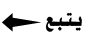 السؤال الثاني: أ) أملي الفراغ بالكلمات المساعدة  : هي نقل الكلام دون التثبت من صحته.......................................كان الناس قديماً يكتبون على ...............................................من المصادر الأولية التي يعتمد عليها المؤرخ ................................هي ما ينتج عن الحدث ..................................من أسئلة الجغرافي .........................................................ب) صلى العمود الأول بما يناسبه من العمود الثاني ( بإستخدام الأرقام ) السؤال الثالث: أ) ضعي التاريخ المناسب في مكانه ( 23 سبتمبر   -   22 فبراير ) 1- يوم التأسيس يوفق ................ من كل عام 2- اليوم الوطني يوافق ............... من كل عام ب) أكملي الرسم التالي ( الجهات الأصلية ) تمت الأسئلةتمنياتي لكم بالتوفيق المملكة العربية السعوديةوزارة التعليمإدارة التعليم بمنطقة  .........مكتب التعليم بمحافظة ..............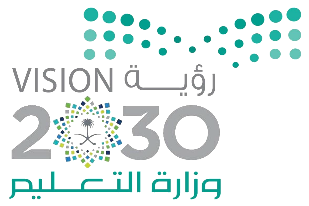 التاريخ :    /    / 1444هـالفصل الدراسي: الأول ( الدور الأول )الزمن : ساعة اختبار مادة الدراسات الاجتماعية للصف الرابع الابتدائي لعام 1444هـاسم الطالب: .....................................................رقم الجلوس (                    )   رقم                 السؤال الدرجة كتابةالدرجة رقماًالمصححالمراجعالسؤال الأولالسؤال الثانيالسؤال الثالثالدرجة النهائيةرقماكتابةكتابةكتابة1يقع وطني المملكة العربية السعودية في :يقع وطني المملكة العربية السعودية في :يقع وطني المملكة العربية السعودية في :يقع وطني المملكة العربية السعودية في :وسط العالم وسط العالم شمال العالم جنوب العالمجنوب العالم2من عناصر التاريخ :من عناصر التاريخ :من عناصر التاريخ :من عناصر التاريخ :الشخصياتالشخصياتالموقعالانتاجالانتاج3من عناصر الجغرافيا :من عناصر الجغرافيا :من عناصر الجغرافيا :من عناصر الجغرافيا :البيئةالبيئةالأحداثالتبادل التجاري التبادل التجاري 4من عناصر الاقتصاد:من عناصر الاقتصاد:من عناصر الاقتصاد:من عناصر الاقتصاد:الموارد والاستهلاكالموارد والاستهلاكالحركة  الزمن الزمن 5من عناصر الحكومة :من عناصر الحكومة :من عناصر الحكومة :من عناصر الحكومة :نظام الحكمنظام الحكمالأحداثالبيئةالبيئة6يوم التأسيس لبلادي يوافق يوم :يوم التأسيس لبلادي يوافق يوم :يوم التأسيس لبلادي يوافق يوم :يوم التأسيس لبلادي يوافق يوم :15 يناير 15 يناير 25 مايو 22فبراير 22فبراير 7اليوم الوطني لبلادي يوافق يوم:اليوم الوطني لبلادي يوافق يوم:اليوم الوطني لبلادي يوافق يوم:اليوم الوطني لبلادي يوافق يوم:15 يناير15 يناير3 مايو 23سبتمبر  23سبتمبر  8علم وطني لونه :علم وطني لونه :علم وطني لونه :علم وطني لونه :أبيضأبيضأصفرأخضرأخضر9عاصمة المملكة العربية السعودية هي مدينة:عاصمة المملكة العربية السعودية هي مدينة:عاصمة المملكة العربية السعودية هي مدينة:عاصمة المملكة العربية السعودية هي مدينة:جدةجدةمكة المكرمةالرياضالرياض10يقع المسجد الحرام في مدينة :يقع المسجد الحرام في مدينة :يقع المسجد الحرام في مدينة :يقع المسجد الحرام في مدينة :جدةجدةالمدينة المنورة مكة المكرمة مكة المكرمة 11هو الشخص الذي يدرس الماضي ويكتب عنه  :هو الشخص الذي يدرس الماضي ويكتب عنه  :هو الشخص الذي يدرس الماضي ويكتب عنه  :هو الشخص الذي يدرس الماضي ويكتب عنه  :الجغرافيالجغرافيالمؤرخالسياسيالسياسي12كان الناس قديما يكتبون ويرسمون أحداثهم التاريخية على :كان الناس قديما يكتبون ويرسمون أحداثهم التاريخية على :كان الناس قديما يكتبون ويرسمون أحداثهم التاريخية على :كان الناس قديما يكتبون ويرسمون أحداثهم التاريخية على :الجوالالجوالالحجرجهاز الحاسبجهاز الحاسب13يتكون وطني المملكة العربية السعودية من :يتكون وطني المملكة العربية السعودية من :يتكون وطني المملكة العربية السعودية من :يتكون وطني المملكة العربية السعودية من :10 مناطق10 مناطق13 منطقة11 منطقة11 منطقة14هو الشخص الذي يدرس مظاهر الأرض وطبيعتها :هو الشخص الذي يدرس مظاهر الأرض وطبيعتها :هو الشخص الذي يدرس مظاهر الأرض وطبيعتها :هو الشخص الذي يدرس مظاهر الأرض وطبيعتها :المؤرخالمؤرخالجغرافيالسياسيالسياسي15التعامل السليم مع البيئة :التعامل السليم مع البيئة :التعامل السليم مع البيئة :التعامل السليم مع البيئة :قطع الأشجارقطع الأشجارأنظف المكان قبل أن أتركهأنظف المكان قبل أن أتركهرمي النفايات1نظام الحكم في المملكة العربية السعودية نظام ملكي .           2من طرق المحافظة على العلم الوطني السعودي رفعه عاليا  .3الشعار السعودي الرسمي هو سيفان متقاطعان وسطهما نخلة.       4من الرموز الوطنية في المملكة العربية السعودية العلم .5النشيد الوطني هو النشيد الرسمي للمملكة العربية السعودية .                  6الحكومة : النظام الذي يدار به الوطن .                                7التاريخ هو دراسة أحداث الماضي وتفسيرها لتوضيح أثرها في الحاضر والمستقبل8الإشاعة هي نقل الكلام دون التثبت من صحته.9جميع أحداث  التاريخ تقوم على الترتيب الزمني وتتابعه.10من طرق المحافظة على البيئة ترك بقايا الطعام في مكان جلوسي.11الشرق والغرب من الجهات الفرعية .12ينكس العلم السعودي مثل غيره من أعلام الدول الأخرى.	13مما نعمله في اليوم الوطني تخريب الممتلكات العامة.	14من فروع الدراسات الاجتماعية الرياضيات  .                                  15الإشاعة لاتضر المجتمع .بسم الله الرحمن الرحيمبسم الله الرحمن الرحيمبسم الله الرحمن الرحيمبسم الله الرحمن الرحيمالمملكة العربية السعودية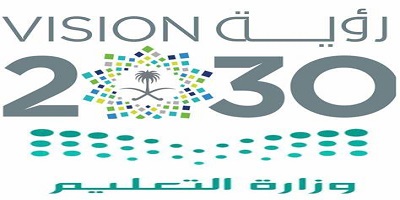 اسم الطالب:اسم الطالب:وزارة التعليم المادة :الدراسات الاجتماعيةالمادة :الدراسات الاجتماعيةإدارة تعليم ..........................الصف: الرابع الابتدائيالصف: الرابع الابتدائيمدرسة ..............................الزمن : ساعةالزمن : ساعةالدرجة كتابة:40اسم المصححتوقيعهتوقيعهاسم المراجعتوقيعهتوقيعهإختبار نهاية الفصل الدراسي الأول (الدور الأول) لعام 1444هـإختبار نهاية الفصل الدراسي الأول (الدور الأول) لعام 1444هـإختبار نهاية الفصل الدراسي الأول (الدور الأول) لعام 1444هـإختبار نهاية الفصل الدراسي الأول (الدور الأول) لعام 1444هـ20السؤال الأول: ضع علامة (√) أمام العبارة الصحيحة وعلامة (X) أمام العبارة الخاطئة:السؤال الأول: ضع علامة (√) أمام العبارة الصحيحة وعلامة (X) أمام العبارة الخاطئة:السؤال الأول: ضع علامة (√) أمام العبارة الصحيحة وعلامة (X) أمام العبارة الخاطئة:1الجهات الأصلية هي : الشمال والجنوب والشرق والغرب2رسم الإنسان الخرائط واستعملها منذ آلاف السنين3كان الناس قديما يكتبون على الحجر  4كان وطني قبل التوحيد جهات متفرقة5تستعمل الخرائط لمعرفة الأماكن6يجب الفخر والإعتزاز بالوطن وتراثه7توفر لنا حكومة وطني التعليم والصحة8تشرق الشمس من جهة الشرق9تغرب الشمس من جهة الغرب10يحتوي علم وطني على السيف الدال على الحق11العلم هو رمز الدولة وهويتها12العدل أساس الحكم في وطني13الحكومة: النظام الذي يدار به الحكم14العرضة السعودية من الفنون الشعبية في المملكة العربية السعودية15الثقافة الوطنية : هي أساليب حياة الناس وطريقة معيشتهم وتفاعلهم مع المجتمع16معرفة السبب والنتيجة تساعدنا على فهم أحداث التاريخ17يتكون وطني من 100 منطقة18الجهات الأصلية والفرعية لا نستفيد منها19أترك بقايا الطعام في المكان الذي أجلس فيه20من فروع الدراسات الاجتماعية الرياضياتالسؤال الثاني : إختر الإجابة الصحيحة:السؤال الثاني : إختر الإجابة الصحيحة:201- يقع وطني المملكة العربية السعودية في قارة:1- يقع وطني المملكة العربية السعودية في قارة:1- يقع وطني المملكة العربية السعودية في قارة:1- يقع وطني المملكة العربية السعودية في قارة:آسياأوروباإفريقياأستراليا2- نظام الحكم في وطني هو نظام:2- نظام الحكم في وطني هو نظام:2- نظام الحكم في وطني هو نظام:2- نظام الحكم في وطني هو نظام:ملكيرئاسيبرلمانيفيدرالي3- من نماذج الدراسات الاجتماعية التي تهتم بدراسة الخرائط:3- من نماذج الدراسات الاجتماعية التي تهتم بدراسة الخرائط:3- من نماذج الدراسات الاجتماعية التي تهتم بدراسة الخرائط:3- من نماذج الدراسات الاجتماعية التي تهتم بدراسة الخرائط:جغرافياتاريخحكومةاقتصاد4- دراسة الماضي للإستفادة منه:4- دراسة الماضي للإستفادة منه:4- دراسة الماضي للإستفادة منه:4- دراسة الماضي للإستفادة منه:تاريخاقتصادكيمياءفيزياء5-الشخص الذي يدرس الماضي ويكتب عنه:5-الشخص الذي يدرس الماضي ويكتب عنه:5-الشخص الذي يدرس الماضي ويكتب عنه:5-الشخص الذي يدرس الماضي ويكتب عنه:مؤرخسياسياقتصاديجغرافي6- إذا كانت الشمس أمامك في الصباح واتجهت إلى اليمين فاتجاهك يكون لل:6- إذا كانت الشمس أمامك في الصباح واتجهت إلى اليمين فاتجاهك يكون لل:6- إذا كانت الشمس أمامك في الصباح واتجهت إلى اليمين فاتجاهك يكون لل:6- إذا كانت الشمس أمامك في الصباح واتجهت إلى اليمين فاتجاهك يكون لل:الجنوبالشمالالشرقالغرب7- هو شكل يرمز إلى معانٍ ترتبط بالوطن :7- هو شكل يرمز إلى معانٍ ترتبط بالوطن :7- هو شكل يرمز إلى معانٍ ترتبط بالوطن :7- هو شكل يرمز إلى معانٍ ترتبط بالوطن :الشعار الوطنيمصرالسياسيةالاقتصاد8- من الكلمات التي لها علاقة بالتاريخ:8- من الكلمات التي لها علاقة بالتاريخ:8- من الكلمات التي لها علاقة بالتاريخ:8- من الكلمات التي لها علاقة بالتاريخ:الأمسالآناليومغدا9- عندما أسأل ماهو  ؟ فإنني أسال عن:9- عندما أسأل ماهو  ؟ فإنني أسال عن:9- عندما أسأل ماهو  ؟ فإنني أسال عن:9- عندما أسأل ماهو  ؟ فإنني أسال عن:الطبيعيةالمدنالقطاراتالطائرات10-كل ما يتعلق بالكرة الأرضية وتكوينها والظواهر الطبيعية والبشرية هو:10-كل ما يتعلق بالكرة الأرضية وتكوينها والظواهر الطبيعية والبشرية هو:10-كل ما يتعلق بالكرة الأرضية وتكوينها والظواهر الطبيعية والبشرية هو:10-كل ما يتعلق بالكرة الأرضية وتكوينها والظواهر الطبيعية والبشرية هو:الرياضيات الاقتصادالجغرافياالحكومة11-الجهة الفرعية التي تقع بين الشمال والشرق هي : 11-الجهة الفرعية التي تقع بين الشمال والشرق هي : 11-الجهة الفرعية التي تقع بين الشمال والشرق هي : 11-الجهة الفرعية التي تقع بين الشمال والشرق هي : الجنوبالغربالشمال الشرقيالشرق12- المكان الذي يعيش فيه الانسان فيتأثر به ويؤثر فيه هو :12- المكان الذي يعيش فيه الانسان فيتأثر به ويؤثر فيه هو :12- المكان الذي يعيش فيه الانسان فيتأثر به ويؤثر فيه هو :12- المكان الذي يعيش فيه الانسان فيتأثر به ويؤثر فيه هو :الاشاعةالمصادرالبيئةالخرائط13- يسمى تحول الأراضي الخصبة إلى أراضي صحراوية مع مرور الزمن:13- يسمى تحول الأراضي الخصبة إلى أراضي صحراوية مع مرور الزمن:13- يسمى تحول الأراضي الخصبة إلى أراضي صحراوية مع مرور الزمن:13- يسمى تحول الأراضي الخصبة إلى أراضي صحراوية مع مرور الزمن:زلازلمجاعةتصحرمحمية14- يسمى يوم توحيد البلاد ب  :14- يسمى يوم توحيد البلاد ب  :14- يسمى يوم توحيد البلاد ب  :14- يسمى يوم توحيد البلاد ب  :اليوم المشمساليوم الرياضياليوم الوطنيالسياحة15- هو رسم تخطيطي يوضح الترتيب الذي وقعت فيه الأحداث وفق تسلسلها الزمني:15- هو رسم تخطيطي يوضح الترتيب الذي وقعت فيه الأحداث وفق تسلسلها الزمني:15- هو رسم تخطيطي يوضح الترتيب الذي وقعت فيه الأحداث وفق تسلسلها الزمني:15- هو رسم تخطيطي يوضح الترتيب الذي وقعت فيه الأحداث وفق تسلسلها الزمني:الفلكرأس المالالخط الزمنيالمستهلك16- من واجبات المواطن:16- من واجبات المواطن:16- من واجبات المواطن:16- من واجبات المواطن:السرقةتخريب الممتلكاتاحترام الاخريننقل الاشاعة17- هو رموز وأسماء لمكان محدد بحيث يسهل الوصول إليه :17- هو رموز وأسماء لمكان محدد بحيث يسهل الوصول إليه :17- هو رموز وأسماء لمكان محدد بحيث يسهل الوصول إليه :17- هو رموز وأسماء لمكان محدد بحيث يسهل الوصول إليه :البحرالواديالعنوان الوطنيالسحب18- يتميز العلم السعودي بأنه:18- يتميز العلم السعودي بأنه:18- يتميز العلم السعودي بأنه:18- يتميز العلم السعودي بأنه:كبيرصغيرلاينكس أبداأسود19- هي نقل الكلام دون التثبت من صحته:19- هي نقل الكلام دون التثبت من صحته:19- هي نقل الكلام دون التثبت من صحته:19- هي نقل الكلام دون التثبت من صحته:الوحدةالحضارةالإشاعةالآثار20- من مظاهر التعامل السليم مع البيئة أن:20- من مظاهر التعامل السليم مع البيئة أن:20- من مظاهر التعامل السليم مع البيئة أن:20- من مظاهر التعامل السليم مع البيئة أن:رمي النفاياتقطع الأشجارأنظف المكان قبل تركهأقتل الحيوانات1تشرق الشمس من جهة الشمال2الاشاعة ضارة بالمجتمع ونهانا عنها الله ورسوله 3 كان وطني قبل التوحيد جهات متفرقه4المؤرخ هو الشخص الذي يدرس الماضي ويكتب عنه 5تستعمل الخرائط لمعرفة الأماكن 6من التفاعل السليم مع البيئة أنظف المكان قبل تركه 7يجب الفخر والاعتزاز بالوطن وتراثه 8يجب علينا أن نرفع علم الوطن ونحترمه 9توفر لنا حكومة وطني التعليم والصحة 10من مكونات الثقافة في وطني اللغة والدين 11الحكومة هي النظام الذي يدار به الوطن 12يحتوى علم بلادي على السيف الدال على الحق 1تتكون بلادي المملكة العربية السعودية من ...................... منطقةتتكون بلادي المملكة العربية السعودية من ...................... منطقةتتكون بلادي المملكة العربية السعودية من ...................... منطقةتتكون بلادي المملكة العربية السعودية من ...................... منطقةتتكون بلادي المملكة العربية السعودية من ...................... منطقةأ14ب13ج152يقع وطني المملكة العربية السعودية ................... العالم يقع وطني المملكة العربية السعودية ................... العالم يقع وطني المملكة العربية السعودية ................... العالم يقع وطني المملكة العربية السعودية ................... العالم يقع وطني المملكة العربية السعودية ................... العالم أوسط بقلبجشمال 3من عناصر التاريخ من عناصر التاريخ من عناصر التاريخ من عناصر التاريخ من عناصر التاريخ أالإنتاج بالشخصيات جالبيئة 4 هي كل ما يتعلق بالكرة الأرضية وتكويناتها هي كل ما يتعلق بالكرة الأرضية وتكويناتها هي كل ما يتعلق بالكرة الأرضية وتكويناتها هي كل ما يتعلق بالكرة الأرضية وتكويناتها هي كل ما يتعلق بالكرة الأرضية وتكويناتها أالاقتصاد بالجغرافيا جالرياضيات 5 الشخص الذي يدرس الجغرافيا هو ............................الشخص الذي يدرس الجغرافيا هو ............................الشخص الذي يدرس الجغرافيا هو ............................الشخص الذي يدرس الجغرافيا هو ............................الشخص الذي يدرس الجغرافيا هو ............................أاقتصادي بجغرافي جسياسي 6الشمال الشرقي هي الجهة الواقعة بين الشمال و  ...................الشمال الشرقي هي الجهة الواقعة بين الشمال و  ...................الشمال الشرقي هي الجهة الواقعة بين الشمال و  ...................الشمال الشرقي هي الجهة الواقعة بين الشمال و  ...................الشمال الشرقي هي الجهة الواقعة بين الشمال و  ...................أالشرق بالغرب جالجنوب 7هو تحول الأرض الخصية إلى صحراء هو تحول الأرض الخصية إلى صحراء هو تحول الأرض الخصية إلى صحراء هو تحول الأرض الخصية إلى صحراء هو تحول الأرض الخصية إلى صحراء أالتصحر بالحدائق جالغابات 8انتقال الناس والبضائع من مكان الى اخر يسمى انتقال الناس والبضائع من مكان الى اخر يسمى انتقال الناس والبضائع من مكان الى اخر يسمى انتقال الناس والبضائع من مكان الى اخر يسمى انتقال الناس والبضائع من مكان الى اخر يسمى أالحركة بسياسة جالإنتاج 9تقسم الجهات الأصلية إلى ............. جهات تقسم الجهات الأصلية إلى ............. جهات تقسم الجهات الأصلية إلى ............. جهات تقسم الجهات الأصلية إلى ............. جهات تقسم الجهات الأصلية إلى ............. جهات أ4ب5ج610نظام الحكم في وطني نظام الحكم في وطني نظام الحكم في وطني نظام الحكم في وطني نظام الحكم في وطني أملكي بجمهوري جدستوري 11عاصمة بلادي المملكة العربية السعودية  ...............عاصمة بلادي المملكة العربية السعودية  ...............عاصمة بلادي المملكة العربية السعودية  ...............عاصمة بلادي المملكة العربية السعودية  ...............عاصمة بلادي المملكة العربية السعودية  ...............أالرياض بالطائف جتبوك12الشعار السعودي الرسمي هو سيفان متقاطعان و وسطها الشعار السعودي الرسمي هو سيفان متقاطعان و وسطها الشعار السعودي الرسمي هو سيفان متقاطعان و وسطها الشعار السعودي الرسمي هو سيفان متقاطعان و وسطها الشعار السعودي الرسمي هو سيفان متقاطعان و وسطها أنخلة بصقر جدرع       أين هو الحجر الآثـــار النتيجةالإشاعة( أ )( ب )1) من أسئلة التاريخ الوطن 2) من فروع الدراسات الاجتماعية العلم 3) رمز الدولة و هويتها الاقتصاد 4) بقعة الأرض التي تنتمي إليهاماذا حدث 